             БАШКОРТОСТАН  РЕСПУБЛИКАҺы                                    РеспУБЛИка БАШКОРТОСТАН    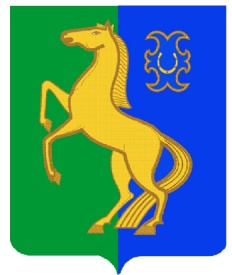                    ЙƏРМƏКƏЙ РАЙОНЫ                                                          Администрация  сельского                                                                               МУНИЦИПАЛЬ РАЙОНЫНЫҢ  РəтамаҠ                               Поселения  Рятамакский  сельсовет                               ауыл  советы ауыл                                                         муниципального  района                                  билəмəҺе  хакимиəте                                                          Ермекеевский  район       452181, Рəтамаҡ а.,  Коммунистиҡ.ур.28                                         452181,с. Рятамак, ул. Коммунистическая,28                   т. (34741) 2-66-37                                                                                                     т.(34741)2-66-37                                  КАРАР                                             № 38                                  ПОСТАНОВЛЕНИЕ   «28» ноябрь 2018  й.                                                                                «28» ноября 2018 г.      Об утверждении Плана мероприятий по реализации стратегии противодействия экстремизму до 2025 года в сельском поселении Рятамакский сельсовет муниципального района Ермекеевский район Республики Башкортостан           Во исполнение Указа Главы Республики Башкортостан от 14.11.2015 года № РГ-190дсп, в целях реализации Стратегии противодействия экстремизму, разработки мер по выявлению и устранению факторов, способствующих возникновению и распространению идеологии экстремизма и терроризма на территории сельского поселения Рятамакский сельсовет муниципального района Ермекеевский район Республики Башкортостан:П О С Т А Н О В Л Я Ю:Утвердить План мероприятий по реализации  стратегии противодействия экстремизму до 2025 года в сельском поселении Рятамакский сельсовет муниципального района Ермекеевский район Республики Башкортостан  согласно Приложению Обнародовать настоящее постановление на информационном стенде в администрации сельского поселения Рятамакский сельсовет муниципального района Ермекеевский район Республики Башкортостан по адресу: Республика Башкортостан, Ермекеевский район, с. Рятамак, ул. Коммунистическая, 28 и на официальном сайте администрации сельского поселения Рятамакский сельсовет муниципального района Ермекеевский район Республики Башкортостан.Контроль за исполнением настоящего постановления оставляю за собой.Глава сельского поселения            Рятамакский сельсовет                                                       И.В. КалимуллинПлан мероприятий по реализации в сельском поселении Рятамакский сельсовет муниципального района                    Ермекеевский район Республики Башкортостан стратегии противодействия экстремизму до 2025 года Утвержден постановлением главы администрации  сельского поселения Рятамакский сельсовет муниципального района Ермекеевский район Республики Башкортостан,от  «28» ноября 2018 г. № 38№п/пНаименование мероприятияСрок исполненияОтветственныеисполнители1234I. В сфере правоохранительной деятельностиI. В сфере правоохранительной деятельностиI. В сфере правоохранительной деятельности1.1Оказание помощи в проведении мероприятий по улучшению безопасности и антитеррористической защищённости мест проживания и массового пребывания людей, объектов транспортной инфраструктуры и жизнеобеспечения, находящихся на территории сельского поселения.постоянно 2018-2025 годыРуководители мест массового пребывания; администрация сельского поселения (в дальнейшем Штаб ДНД сельского поселения); участковый уполномоченный ОМВД по Ермекеевскому району (по согласованию)1.2Проведение работ по организации и развитию добровольных народных дружин в сельском поселении.постоянно2018-2025 годыАдминистрация сельского поселения;Штаб ДНД сельского поселения;ОМВД по Ермекеевскому району согласованию)1.3Обеспечение безопасности граждан и поддержание общественного порядка в местах проведения собраний, митингов, демонстраций, шествий и других публичных мероприятий.по мере необходимостиАдминистрация сельского поселения;Штаб ДНД сельского поселения;Участковый уполномоченный ОМВД по Ермекеевскому району (по согласованию);II. В сфере государственной национальной политикиII. В сфере государственной национальной политикиII. В сфере государственной национальной политики2.1Проведение мониторинга состояния межнациональных (межэтнических) и межконфессиональных отношений, социально-политической ситуации и раннего предупреждения межнациональных конфликтов на территории поселения в целях выявления причин и условий экстремистских проявлений и минимизации их последствий.постоянноАдминистрация сельского поселения;Представители местного духовенства;Межконфессиональная комиссия МР;ОМВД по Ермекеевскому району (по согласованию).2.2Организация проведения конференций, круглых столов по вопросам межнациональных, межконфессиональных, этноконфессиональных и внутриконфессионалных отношений с участием представителей общественных, национальных и религиозных объединений по вопросам противодействия экстремизму.ежегодноАдминистрация сельского поселения;Межконфессиональная комиссия МР;ОМВД по Ермекеевскому району (по согласованию).2.3Взаимодействие с правоохранительными органами, представителями национальных общественных объединений, этнических диаспор, религиозных организаций с целью получения информации о экстремистских проявлениях и выявления предконфликтных ситуацийпостоянноАдминистрация сельского поселения; Штаб ДНД сельского поселения;ОМВД по Ермекеевскому району (по согласованию);Межконфессиональная комиссия.Администрация сельского поселения; Штаб ДНД сельского поселения;ОМВД по Ермекеевскому району (по согласованию);Межконфессиональная комиссия.III. В сфере государственной миграционной политикиIII. В сфере государственной миграционной политикиIII. В сфере государственной миграционной политикиIII. В сфере государственной миграционной политики3.1Оказание помощи в проведении комплексных оперативно-профилактических мероприятий по противодействию нелегальной миграции, в том числе по проверке законности пребывания на территории сельского поселения Рятамакский сельсовет муниципального района Ермекеевский район Республики Башкортостан и осуществления трудовой деятельности иностранными гражданами и лиц без гражданства, а также соблюдения требований миграционного законодательства по привлечению и использованию иностранной рабочей силыпостоянноГлава сельского поселения;Комиссия по правонарушениям; ОМВД по Ермекеевскому району (по согласованию);ГКУ «Центр занятости населения Ермекеевского района» (по согласованию).Глава сельского поселения;Комиссия по правонарушениям; ОМВД по Ермекеевскому району (по согласованию);ГКУ «Центр занятости населения Ермекеевского района» (по согласованию).3.2Оказание помощи в проведении работы по разъяснению работодателям и иностранным гражданам порядка осуществления трудовой деятельности на территории сельского поселения Рятамакский сельсовет муниципального района Ермекеевский район РБпостоянноГлава сельского поселения;ГКУ «Центр занятости населения Ермекеевского района» (по согласованию);отделение УФМС России по Ермекеевскому району РБ (по согласованию).Глава сельского поселения;ГКУ «Центр занятости населения Ермекеевского района» (по согласованию);отделение УФМС России по Ермекеевскому району РБ (по согласованию).3.3Оказание помощи и организация проведения мероприятий по трудоустройству вынужденных мигрантов (получивших статус временного убежища), прибывающих на территорию района в составе организованных групп (при необходимости)постоянноГКУ «Центр занятости населения Ермекеевского района» (по согласованию);отделение УФМС России по Ермекеевскому району РБ (по согласованию);Совет предпринимателей (по согласованию).Организации, предприятия, учреждения, ИП, КФХ сельского поселения (по согласованию)3.4Участие в семинарах, «круглых столах» и других мероприятиях по вопросам миграции с участием представителей территориального органа Федеральной миграционной службы Российской Федерации, межрайонной прокуратуры, администрации района, администрации поселений:- по проблемам регулирования миграционных процессов;- по проблемам регулирования социально-трудовых отношений с безработным местным населением и с иностранными работниками;- по вопросам интеграции и культурной адаптации мигрантовпостоянноГлава сельского поселения3.5Проведение спортивных и культурно-массовых мероприятий с участием представителей национально-культурных объединений, способствующих формированию дружеской атмосферы в сфере межнациональных взаимоотношенийпостоянноАдминистрация сельского поселения;СДК населенных пунктов;Образовательные учрежденияIV. В сфере государственной информационной политикиIV. В сфере государственной информационной политикиIV. В сфере государственной информационной политики4.1Информационное сопровождение деятельности органов местного самоуправления, направленной на противодействие экстремизмупостоянноГлава сельского поселения;СМИ района4.2Размещение в средствах массовой информации, в информационно-телекоммуникационных сетях, включая сеть «Интернет», материалов, направленных на формирование в обществе нетерпимого отношения к распространению экстремизма постоянноГлава сельского поселения;Совет предпринимателей (по согласованию);Организации, предприятия, учреждения, ИП, КФХ сельского поселения (по согласованию);СМИ района.V. В сфере образования и государственной молодежной политикиV. В сфере образования и государственной молодежной политикиV. В сфере образования и государственной молодежной политики5.1Создание площадок для реализации потенциала несовершеннолетних лиц, развитие подростковых и молодежных спортивных клубов, мест интеллектуального досуга на территории сельского поселения2018-2025 годыГлава сельского поселения;Руководители организаций и учреждений (по согласованию);Предприниматели (по согласованию);Образовательные учреждения5.2Проведение тематических занятий в образовательной учреждении сельского поселения по воспитанию патриотизма, культуры мирного поведения, межнациональной и межконфессиональной дружбы, по обучению навыкам бесконфликтного общения, а также умению отстаивать собственное мнение, противостоять социально опасному поведению, в том числе вовлечению в экстремистскую деятельностьпостоянноГлава сельского поселения5.3Оказание помощи отделу образования муниципального района Ермекеевский район в организации и обеспечении охвата всеми формами отдыха, оздоровления и занятости детей, подростков и молодёжи в течение годаежегодноАдминистрация сельского поселенияVI. В сфере государственной культурной политикиVI. В сфере государственной культурной политикиVI. В сфере государственной культурной политики6.1Проведение тематических мероприятий, лекций, семинаров, круглых столов, направленных на предупреждение, предотвращение негативных явлений в обществе, профилактику экстремизма и гармонизацию межнациональных отношенийежегодноГлава сельского поселения;Руководители организаций и учреждений (по согласованию);предприниматели (по согласованию);образовательные учреждения6.2Организация и проведение мероприятий, направленных на профилактику экстремизма, в образовательных учреждениях, в домах культуры сельского поселения, библиотеках.постоянноАдминистрация сельского поселениязаведующие СДК, заведующие библиотекамиVII. Организационные мероприятия VII. Организационные мероприятия VII. Организационные мероприятия 7.1Подготовка на рассмотрение вопросов в сфере профилактики возникновения конфликтов на межнациональной почве, противодействия экстремизму на заседаниях районной межведомственной комиссии по профилактике правонарушенийпо отдельным планамГлава сельского поселения;Комиссия по правонарушениям;ОМВД по Ермекеевскому району (по согласованию).7.2Организация совместно с УФСИН России по РБ социальной реабилитации граждан, отбывших наказание за преступления террористической и экстремистской направленностипо отдельным планамГлава сельского поселения;Комиссия по правонарушениям;Межконфессиональная комиссия;ОМВД по Ермекеевскому району (по согласованию).